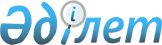 О внесении изменений и дополнений в решение маслихата от 20 декабря 2011 года № 43-3 "О городском бюджете на 2012-2014 годы"
					
			Утративший силу
			
			
		
					Решение Уральского городского маслихата Западно-Казахстанской области от 23 апреля 2012 года № 4-3. Зарегистрировано Департаментом юстиции Западно-Казахстанской области 26 апреля 2012 года за № 7-1-227. Утратило силу решением Уральского городского маслихата Западно-Казахстанской области от 23 января 2013 года № 10-3      Сноска. Утратило силу решением Уральского городского маслихата Западно-Казахстанской области от 23.01.2013 № 10-3 (вводится в действие со дня первого официального опубликования)      В соответствии с пунктом 1 статьи 106 и статьей 109 Бюджетного кодекса Республики Казахстан от 4 декабря 2008 года, подпунктом 1) пункта 1 статьи 6 Закона Республики Казахстан от 23 января 2001 года "О местном государственном управлении работ, услуги самоуправлении в Республике Казахстан", Уральский городской маслихат РЕШИЛ:



      1. Внести в решение Уральского городского маслихата "О городском бюджете на 2012-2014 годы" от 20 декабря 2011 года № 43-3 (зарегистрированное в Реестре государственной регистрации нормативных правовых актов за № 7-1-222, опубликованное 29 декабря 2011 года, 6 января 2012 года, 13 января 2012 года, 20 января 2012 года, 27 января 2012 года, 3 февраля 2012 года, 10 февраля 2012 года, 17 февраля 2012 года, 24 февраля 2012 года, 2 марта 2012 года, 7 марта 2012 года, 16 марта 2012 года, в газете "Пульс города" № 52, № 1, № 2, № 3, № 4, № 5, № 6, № 7, № 8, № 9, № 10, № 11) следующие изменения и дополнения:



      пункт 1 изложить в новой редакции:

      "1. Утвердить городской бюджет на 2012-2014 годы согласно приложениям 1, 2 и 3 соответственно, в том числе на 2012 год в следующих объемах:

      1) доходы – 18 325 511 тыс. тенге, в том числе:

      налоговые поступления – 9 139 748 тыс. тенге;

      неналоговые поступления – 77 819 тыс. тенге;

      поступления от продажи основного капитала – 869 518 тыс. тенге;

      поступления трансфертов – 8 238 426 тыс. тенге;

      2) затраты – 21 052 989 тыс. тенге;

      3) чистое бюджетное кредитование – 0 тыс. тенге:

      бюджетные кредиты – 0 тыс. тенге;

      погашение бюджетных кредитов – 0 тыс. тенге;

      4) сальдо по операциям с финансовыми активами – 0 тыс. тенге:

      приобретение финансовых активов – 0 тыс. тенге;

      поступления от продажи финансовых активов государства – 0 тыс.тенге;

      5) дефицит (профицит) бюджета – -2 727 478 тыс. тенге;

      6) финансирование дефицита (использование профицита) бюджета – 2 727 478 тыс. тенге:

      поступления займов – 3 036 283 тыс. тенге;

      погашение займов – -358 092 тыс. тенге;

      используемые остатки бюджетных средств – 49 287 тыс. тенге.";



      в пункте 6:

      цифры "191 914" заменить цифрами "91 913";



      в пункте 8:

      в абзаце десятом:

      цифры "113 663" заменить цифрами "168 858";

      в абзаце четырнадцатом:

      цифры "1 179 759" заменить цифрами "1 629 759";

      в абзаце пятнадцатом:

      цифры "287 000" заменить цифрами "1 319 593";

      после слов "на развитие коммунального хозяйства – 402 960 тыс. тенге;" дополнить абзацами следующего содержания:

      "на развитие инженерной инфраструктуры в рамках Программы "Развитие регионов" – 477 891 тыс. тенге;

      из областного бюджета:

      на общеобразовательное обучение – 141 500 тыс. тенге;

      на социальную помощь отдельным категориям нуждающихся граждан по решениям местных представительных органов – 3 000 тыс. тенге;

      на обеспечение функционирования автомобильных дорог – 700 000 тыс. тенге;

      целевые текущие трансферты на обеспечение компенсации потерь и экономической стабильности региона – 1 521 000 тыс. тенге;

      на проектирование, строительство и (или) приобретение жилья государственного коммунального жилищного фонда – 97 884 тыс. тенге;

      на строительство и реконструкция объектов образования – 33 949 тыс. тенге;

      на развитие объектов спорта и туризма – 170 000 тыс. тенге.";



      дополнить пунктом 8-1 следующего содержания:

      "8-1. Учесть, что в расходах городского бюджета на 2012 год предусмотрен возврат неиспользованных (недоиспользованных) целевых трансфертов в областной бюджет в сумме 111 633 тыс. тенге.";



      дополнить пунктом 11-1 следующего содержания:

      "11-1. Учесть, что в городском бюджете на 2012 год предусмотрен кредит из республиканского бюджета на проведение ремонта общего имущества объектов кондоминиума в сумме 111 283 тыс. тенге.";



      приложение 1, 2, 3 к указанному решению изложить в новой редакции согласно приложениям 1, 2, 3 к настоящему решению.



      2. Данное решение вводится в действие с 1 января 2012 года.      Председатель 4-й очередной

      сессии Уральского городского

      маслихата                        Е. Бактияр

      Секретарь Уральского

      городского маслихата             А. Шыныбеков

Приложение 1

к решению Уральского городского маслихата

от 23 апреля 2012 года № 4-3Приложение 1

к решению Уральского городского маслихата

от 20 декабря 2011 года № 43-3 Городской бюджет на 2012 годтыс. тенге

Приложение 2

к решению Уральского городского маслихата

от 23 апреля 2012 года № 4-3Приложение 2

к решению Уральского городского маслихата

от 20 декабря 2011 года № 43-3 Городской бюджет на 2013 годтыс. тенге

Приложение 3

к решению Уральского городского маслихата

от 23 апреля 2012 года № 4-3Приложение 3

к решению Уральского городского маслихата

от 20 декабря 2011 года № 43-3 Городской бюджет на 2014 годтыс. тенге
					© 2012. РГП на ПХВ «Институт законодательства и правовой информации Республики Казахстан» Министерства юстиции Республики Казахстан
				КатегорияКатегорияКатегорияКатегорияКатегорияКатегорияСуммаКлассКлассКлассКлассКлассСуммаПодклассПодклассПодклассПодклассСуммаСпецификаСпецификаСпецификаСуммаНаименованиеСуммаІ. Доходы18 325 5111Налоговые поступления9 139 74801Подоходный налог3 973 2572Индивидуальный подоходный налог3 973 25703Социальный налог2 869 79901Социальный налог2 869 79904Hалоги на собственность1 597 0651Hалоги на имущество885 7123Земельный налог119 5904Hалог на транспортные средства591 3465Единый земельный налог41705Внутренние налоги на товары, работы и услуги443 1042Акцизы182 5213Поступления за использование природных и других ресурсов57 4234Сборы за ведение предпринимательской и профессиональной деятельности176 7045Налог на игорный бизнес26 45607Прочие налоги1181Прочие налоги11808Обязательные платежи, взимаемые за совершение юридически значимых действий и (или) выдачу документов уполномоченными на то государственными органами или должностными лицами256 4051Государственная пошлина256 4052Неналоговые поступления77 81901Доходы от государственной собственности25 1181Поступления части чистого дохода государственных предприятий2304Доходы на доли участия в юридических лицах, находящиеся в государственной собственности05Доходы от аренды имущества, находящегося в государственной собственности24 8889Прочие доходы от государственной собственности002Поступления от реализации товаров (работ, услуг) государственным учреждениям, финансируемыми из государственного бюджета1961Поступления от реализации товаров (работ, услуг) государственным учреждениям, финансируемыми из государственного бюджета19603Поступления денег от проведения государственных закупок, организуемых государственными учреждениями, финансируемыми из государственного бюджета01Поступления денег от проведения государственных закупок, организуемых государственными учреждениями, финансируемыми из государственного бюджета004Штрафы, пеня, санкции, взыскания, налагаемые государственными учреждениями, финансируемыми из государственного бюджета, а также содержащимися и финансируемыми из бюджета (сметы расходов) Национального Банка Республики Казахстан 01Штрафы, пеня, санкции, взыскания, налагаемые государственными учреждениями, финансируемыми из государственного бюджета, а также содержащимися и финансируемыми из бюджета (сметы расходов) Национального Банка Республики Казахстан за исключением поступлений от предприятий нефтяного сектора 006Прочие неналоговые поступления52 5051Прочие неналоговые поступления52 5053Поступления от продажи основного капитала869 51801Продажа государственного имущества, закрепленного за государственными учреждениями436 5511Продажа государственного имущества, закрепленного за государственными учреждениями436 55103Продажа земли и нематериальных активов432 9671Продажа земли432 9672Продажа нематериальных активов04Поступления трансфертов 8 238 42602Трансферты из вышестоящих органов государственного управления8 238 4262Трансферты из областного бюджета8 238 426Функциональная группаФункциональная группаФункциональная группаФункциональная группаФункциональная группаФункциональная группаСуммаФункциональная подгруппаФункциональная подгруппаФункциональная подгруппаФункциональная подгруппаФункциональная подгруппаСуммаАдминистратор бюджетных программАдминистратор бюджетных программАдминистратор бюджетных программАдминистратор бюджетных программСуммаПрограммаПрограммаПрограммаСуммаПодпрограммаПодпрограммаСуммаНаименованиеСуммаIІ. Затраты21 052 9891Государственные услуги общего характера244 69001Представительные, исполнительные и другие органы, выполняющие общие функции государственного правления148 839112Аппарат маслихата района (города областного значения)15 197001000Услуги по обеспечению деятельности маслихата района (города областного значения)15 197003000Капитальные расходы государственного органа122Аппарат акима района (города областного значения)84 165001000Услуги по обеспечению деятельности акима района (города областного значения)84 165003000Капитальные расходы государственного органа123Аппарат акима района в городе, города районного значения, поселка, аула (села), аульного (сельского) округа49 477001000Услуги по обеспечению деятельности акима района в городе, города районного значения, поселка, аула (села), аульного (сельского) округа49 477022000Капитальные расходы государственного органа02Финансовая деятельность69 668452Отдел финансов района (города областного значения)69 668001000Услуги по реализации государственной политики в области исполнения бюджета района (города областного значения) и управления коммунальной собственностью района (города областного значения)28 424003000Проведение оценки имущества в целях налогообложения7 350004000Организация работы по выдаче разовых талонов и обеспечение полноты сбора сумм от реализации разовых талонов29 794010000Приватизация, управление коммунальным имуществом, постприватизационная деятельность и регулирование споров, связанных с этим4 100011000Учет, хранение, оценка и реализация имущества, поступившего в коммунальную собственность018000Капитальные расходы государственного органа05Планирование и статистическая деятельность26 183453Отдел экономики и бюджетного планирования района (города областного значения)26 183001000Услуги по реализации государственной политики в области формирования и развития экономической политики, системы государственного планирования и управления района (города областного значения)25 963004000Капитальные расходы государственного органа2202Оборона34 10601Военные нужды25 877122Аппарат акима района (города областного значения)25 877005000Мероприятия в рамках исполнения всеобщей воинской обязанности25 87702Организация работы по чрезвычайным ситуациям8 229122Аппарат акима района (города областного значения)8 229006000Предупреждение и ликвидация чрезвычайных ситуаций масштаба района (города областного значения)8 229007000Мероприятия по профилактике и тушению степных пожаров районного (городского) масштаба, а также пожаров в населенных пунктах, в которых не созданы органы государственной противопожарной службы3Общественный порядок, безопасность, правовая, судебная, уголовно-

исполнительная деятельность52 89501Правоохранительная деятельность52 895458Отдел жилищно-коммунального хозяйства, пассажирского транспорта и автомобильных дорог района (города областного значения)52 895021000Обеспечение безопасности дорожного движения в населенных пунктах52 8954Образование7 625 77501Дошкольное воспитание и обучение1 692 648464Отдел образования района (города областного значения)1 692 648009000Обеспечение дошкольного воспитания и обучения1 673 005021000Увеличение размера доплаты за квалификационную категорию воспитателям дошкольных организаций образования за счет трансфертов из республиканского бюджета19 64302Начальное, основное среднее и общее среднее образование5 697 627464Отдел образования района (города областного значения)5 697 627003000Общеобразовательное обучение5 150 837006000Дополнительное образование для детей408 672063000Повышение оплаты труда учителям, прошедшим повышение квалификации по учебным программам АОО "Назарбаев Интеллектуальные школы" за счет трансфертов из республиканского бюджета5 077064000Увеличение размера доплаты за квалификационную категорию учителям школ за счет трансфертов из республиканского бюджета133 04109Прочие услуги в области образования235 500464Отдел образования района (города областного значения)201 551001000Услуги по реализации государственной политики на местном уровне в области образования29 249004000Информатизация системы образования в государственных учреждениях образования района (города областного значения)005000Приобретение и доставка учебников, учебно-

методических комплексов для государственных учреждений образования района (города областного значения)71 191007000Проведение школьных олимпиад, внешкольных мероприятий и конкурсов районного (городского) масштаба1 611012000Капитальные расходы государственного органа015000Ежемесячные выплаты денежных средств опекунам (попечителям) на содержание ребенка-сироты (детей-сирот), и ребенка (детей), оставшегося без попечения родителей за счет трансфертов из республиканского бюджета80 824020000Обеспечение оборудованием, программным обеспечением детей-инвалидов, обучающихся на дому за счет трансфертов из республиканского бюджета18 676467Отдел строительства района (города областного значения)33 949037Строительство и реконструкция объектов образования33 9496Социальная помощь и социальное обеспечение1 052 57602Социальная помощь988 129451Отдел занятости и социальных программ района (города областного значения)825 329002Программа занятости274 482005Государственная адресная социальная помощь10 604006Оказание жилищной помощи110 450007Социальная помощь отдельным категориям нуждающихся граждан по решениям местных представительных органов138 257008Социальная поддержка военнослужащих внутренних войск и срочной службы9 348010000Материальное обеспечение детей-инвалидов, воспитывающихся и обучающихся на дому12 116013Социальная адаптация лиц, не имеющих определенного местожительства29 093014Оказание социальной помощи нуждающимся гражданам на дому101 042016Государственные пособия на детей до 18 лет31 979017000Обеспечение нуждающихся инвалидов обязательными гигиеническими средствами и предоставление услуг специалистами жестового языка, индивидуальными помощниками в соответствии с индивидуальной программой реабилитации инвалида88 830023Обеспечение деятельности центров занятости населения19 128464Отдел образования района (города областного значения)162 800008000Социальная поддержка обучающихся и воспитанников организаций образования очной формы обучения в виде льготного проезда на общественном транспорте (кроме такси) по решению местных представительных органов162 80009Прочие услуги в области социальной помощи и социального обеспечения64 447451Отдел занятости и социальных программ района (города областного значения)64 447001000Услуги по реализации государственной политики на местном уровне в области обеспечения занятости и реализации социальных программ для населения63 457011000Оплата услуг по зачислению, выплате и доставке пособий и других социальных выплат990021000Капитальные расходы государственного органа7Жилищно-коммунальное хозяйство9 236 24301Жилищное хозяйство6 313 506458Отдел жилищно-коммунального хозяйства, пассажирского транспорта и автомобильных дорог района (города областного значения)8 373002000Изъятие, в том числе путем выкупа земельных участков для государственных надобностей и связанное с этим отчуждение недвижимого имущества003000Организация сохранения государственного жилищного фонда4 873004Обеспечение жильем отдельных категорий граждан0005000Снос аварийного и ветхого жилья1 500031000Изготовление технических паспортов на объекты кондоминиумов2 000467Отдел строительства района (города областного значения)6 305 133003Проектирование, строительство и (или) приобретение жилья государственного коммунального жилищного фонда1 472 477004Проектирование, развитие, обустройство и (или) приобретение инженерно-коммуникационной инфраструктуры1 631 049019Строительство жилья3 201 607020Приобретение жилья002Коммунальное хозяйство1 540 837458Отдел жилищно-коммунального хозяйства, пассажирского транспорта и автомобильных дорог района (города областного значения)535 453012000Функционирование системы водоснабжения и водоотведения21 678028Развитие коммунального хозяйства496 265029Развитие системы водоснабжения17 510033Проектирование, развитие, обустройство и (или) приобретение инженерно-коммуникационной инфраструктуры0467Отдел строительства района (города областного значения) 1 005 384005Развитие коммунального хозяйства133 933006Развитие системы водоснабжения и водоотведения871 45103Благоустройство населенных пунктов1 381 900458Отдел жилищно-коммунального хозяйства, пассажирского транспорта и автомобильных дорог района (города областного значения)1 331 756015000Освещение улиц в населенных пунктах168 439016000Обеспечение санитарии населенных пунктов981 088017000Содержание мест захоронений и захоронение безродных3 455018000Благоустройство и озеленение населенных пунктов178 774467Отдел строительства района (города областного значения) 50 144007Развитие благоустройства городов и населенных пунктов50 1448Культура, спорт, туризм и информационное пространство795 60201Деятельность в области культуры285 430455Отдел культуры и развития языков района (города областного значения)267 377003000Поддержка культурно-досуговой работы267 377009000Обеспечение сохранности историко-культурного наследия и доступа к ним467Отдел строительства района (города областного значения) 18 053011Развитие объектов культуры18 05302Спорт348 750465Отдел физической культуры и спорта района (города областного значения)178 711005000Развитие массового спорта и национальных видов спорта 143 971006000Проведение спортивных соревнований на районном (города областного значения) уровне19 330007000Подготовка и участие членов сборных команд района (города областного значения) по различным видам спорта на областных спортивных соревнованиях15 410467Отдел строительства района (города областного значения) 170 039008Развитие объектов спорта и туризма170 03903Информационное пространство118 216455Отдел культуры и развития языков района (города областного значения)83 382006000Функционирование районных (городских) библиотек81 143007000Развитие государственного языка и других языков народа Казахстана2 239456Отдел внутренней политики района (города областного значения)34 834002000Услуги по проведению государственной информационной политики через газеты и журналы20 404005000Услуги по проведению государственной информационной политики через телерадиовещание14 43009Прочие услуги по организации культуры, спорта, туризма и информационного пространства43 206455Отдел культуры и развития языков района (города областного значения)11 084001000Услуги по реализации государственной политики на местном уровне в области развития языков и культуры11 084010000Капитальные расходы государственного органа456Отдел внутренней политики района (города областного значения)25 542001000Услуги по реализации государственной политики на местном уровне в области информации, укрепления государственности и формирования социального оптимизма граждан19 951003000Реализация мероприятий в сфере молодежной политики5 591006000Капитальные расходы государственного органа465Отдел физической культуры и спорта района (города областного значения)6 580001000Услуги по реализации государственной политики на местном уровне в сфере физической культуры и спорта6 580004000Капитальные расходы государственного органа9Топливно-энергетический комплекс и недропользование4 52109Прочие услуги в области топливно-энергетического комплекса и недропользования4 521458Отдел жилищно-коммунального хозяйства, пассажирского транспорта и автомобильных дорог района (города областного значения)3 924019Развитие теплоэнергетической системы3 924467Отдел строительства района (города областного значения) 597009Развитие теплоэнергетической системы59710Сельское, водное, лесное, рыбное хозяйство, особоохраняемые природные территории, охрана окружающей среды и животного мира, земельные отношения59 43601Сельское хозяйство37 807462Отдел сельского хозяйства района (города областного значения)7 508001000Услуги по реализации государственной политики на местном уровне в сфере сельского хозяйства7 508006000Капитальные расходы государственного органа467Отдел строительства района (города областного значения) 0010000Развитие объектов сельского хозяйства473Отдел ветеринарии района (города областного значения)30 299001000Услуги по реализации государственной политики на местном уровне в сфере ветеринарии7 949003000Капитальные расходы государственного органа005000Обеспечение функционирования скотомогильников (биотермических ям)2 160006000Организация санитарного убоя больных животных007000Организация отлова и уничтожения бродячих собак и кошек20 190008000Возмещение владельцам стоимости изымаемых и уничтожаемых больных животных, продуктов и сырья животного происхождения010Проведение мероприятий по идентификации сельскохозяйственных животных06Земельные отношения18 673463Отдел земельных отношений района (города областного значения)18 673001000Услуги по реализации государственной политики в области регулирования земельных отношений на территории района (города областного значения)16 673002000Работы по переводу сельскохозяйственных угодий из одного вида в другой004000Организация работ по зонированию земель006000Землеустройство, проводимое при установлении границ городов районного значения, районов в городе, поселков, аулов (сел), аульных (сельских) округов2 000007000Капитальные расходы государственного органа09Прочие услуги в области сельского, водного, лесного, рыбного хозяйства, охраны окружающей среды и земельных отношений2 956462Отдел сельского хозяйства района (города областного значения)0009000Проведение противоэпизоотических мероприятий473Отдел ветеринарии района (города областного значения)2 956011000Проведение противоэпизоотических мероприятий2 95611Промышленность, архитектурная, градостроительная и строительная деятельность72 18002Архитектурная, градостроительная и строительная деятельность72 180467Отдел строительства района (города областного значения) 20 890001000Услуги по реализации государственной политики на местном уровне в области строительства20 890017000Капитальные расходы государственного органа468Отдел архитектуры и градостроительства района (города областного значения) 51 290001000Услуги по реализации государственной политики в области архитектуры и градостроительства на местном уровне14 270002000Создание информационных систем37 020003000Разработка схем градостроительного развития территории района и генеральных планов населенных пунктов004000Капитальные расходы государственного органа12Транспорт и коммуникации1 005 37801Автомобильный транспорт998 200458Отдел жилищно-коммунального хозяйства, пассажирского транспорта и автомобильных дорог района (города областного значения)998 200022Развитие транспортной инфраструктуры0023Обеспечение функционирования автомобильных дорог998 20009Прочие услуги в сфере транспорта и коммуникаций7 178458Отдел жилищно-коммунального хозяйства, пассажирского транспорта и автомобильных дорог района (города областного значения)7 178024000Организация внутрипоселковых (внутригородских), пригородных и внутрирайонных общественных пассажирских перевозок7 178037000Субсидирование пассажирских перевозок по социально значимым городским (сельским), пригородным и внутрирайонным сообщениям13Прочие753 36903Поддержка предпринимательской деятельности и защита конкуренции11 206469Отдел предпринимательства района (города областного значения)11 206001000Услуги по реализации государственной политики на местном уровне в области развития предпринимательства и промышленности8 523003000Поддержка предпринимательской деятельности 2 683004000Капитальные расходы государственного органа09Прочие742 163452Отдел финансов района (города областного значения)91 913012Резерв местного исполнительного органа района (города областного значения) 91 913453Отдел экономики и бюджетного планирования района (города областного значения)0007000Расходы на новые инициативы458Отдел жилищно-коммунального хозяйства, пассажирского транспорта и автомобильных дорог района (города областного значения)600 250001000Услуги по реализации государственной политики на местном уровне в области жилищно-коммунального хозяйства, пассажирского транспорта и автомобильных дорог61 076013000Капитальные расходы государственного органа039Бюджетные кредиты на проведение ремонта общего имущества

объектов кондоминиум111 283043Развитие инженерной инфраструктуры в рамках Программы "Развитие регионов"427 891044Проведение мероприятий по решению вопросов обустройства моногородов0467Отдел строительства района (города областного значения) 50 000077Развитие инженерной инфраструктуры в рамках Программы "Развитие регионов"50 00014Обслуживание долга22901Обслуживание долга229452Отдел финансов района (города областного значения)229005Обслуживание долга местных исполнительных органов0013000Обслуживание долга местных исполнительных органов по выплате вознаграждений и иных платежей по займам из областного бюджета22915Трансферты115 98901Трансферты115 989452Отдел финансов района (города областного значения)115 989006000Возврат неиспользованных (недоиспользованных) целевых трансфертов111 633007000Бюджетные изъятия016000Возврат, использованных не по целевому назначению целевых трансфертов020000Целевые текущие трансферты в вышестоящие бюджеты в связи с изменением фонда оплаты труда в бюджетной сфере024000Целевые текущие трансферты в вышестоящие бюджеты в связи с передачей функций государственных органов из нижестоящего уровня государственного управления в вышестоящий4 356III. ЧИСТОЕ БЮДЖЕТНОЕ КРЕДИТОВАНИЕ0IV. САЛЬДО ПО ОПЕРАЦИЯМ С ФИНАНСОВЫМИ АКТИВАМИ0Приобретение финансовых активов013Прочие009Прочие0452Отдел финансов района (города областного значения)0014000Формирование или увеличение уставного капитала юридических лицКатегорияКатегорияКатегорияКатегорияКатегорияКатегорияСуммаКлассКлассКлассКлассКлассСуммаПодклассПодклассПодклассПодклассСуммаСпецификаСпецификаСпецификаСуммаНаименование6Поступления от продажи финансовых активов государства001Поступления от продажи финансовых активов государства01Поступления от продажи финансовых активов внутри страны002Поступления от продажи доли участия, ценных бумаг юридических лиц, находящихся в коммунальной собственности05Поступления от продажи коммунальных государственных учреждений и государственных предприятий в виде имущественного комплекса, иного государственного имущества, находящегося в оперативном управлении или хозяйственном ведении коммунальных государственных предприятийV. ДЕФИЦИТ (ПРОФИЦИТ) БЮДЖЕТА-2 727 478VI. ФИНАНСИРОВАНИЕ ДЕФИЦИТА (ИСПОЛЬЗОВАНИЕ ПРОФИЦИТА) БЮДЖЕТА2 727 478КатегорияКатегорияКатегорияКатегорияКатегорияКатегорияСуммаКлассКлассКлассКлассКлассСуммаПодклассПодклассПодклассПодклассСуммаСпецификаСпецификаСпецификаСуммаНаименованиеСуммаІ. Доходы12 802 5461Налоговые поступления10 361 74201Подоходный налог3 948 9412Индивидуальный подоходный налог3 948 94103Социальный налог4 148 62301Социальный налог4 148 62304Hалоги на собственность1 532 0531Hалоги на имущество811 2463Земельный налог127 9604Hалог на транспортные средства592 3995Единый земельный налог44805Внутренние налоги на товары, работы и услуги457 6522Акцизы191 1973Поступления за использование природных и других ресурсов60 2954Сборы за ведение предпринимательской и профессиональной деятельности177 9855Налог на игорный бизнес28 17507Прочие налоги1191Прочие налоги11908Обязательные платежи, взимаемые за совершение юридически значимых действий и (или) выдачу документов уполномоченными на то государственными органами или должностными лицами274 3541Государственная пошлина274 3542Неналоговые поступления82 20601Доходы от государственной собственности26 7511Поступления части чистого дохода государственных предприятий2454Доходы на доли участия в юридических лицах, находящиеся в государственной собственности05Доходы от аренды имущества, находящегося в государственной собственности26 5069Прочие доходы от государственной собственности002Поступления от реализации товаров (работ, услуг) государственным учреждениям, финансируемыми из государственного бюджета2101Поступления от реализации товаров (работ, услуг) государственным учреждениям, финансируемыми из государственного бюджета21003Поступления денег от проведения государственных закупок, организуемых государственными учреждениями, финансируемыми из государственного бюджета01Поступления денег от проведения государственных закупок, организуемых государственными учреждениями, финансируемыми из государственного бюджета004Штрафы, пеня, санкции, взыскания, налагаемые государственными учреждениями, финансируемыми из государственного бюджета, а также содержащимися и финансируемыми из бюджета (сметы расходов) Национального Банка Республики Казахстан 01Штрафы, пеня, санкции, взыскания, налагаемые государственными учреждениями, финансируемыми из государственного бюджета, а также содержащимися и финансируемыми из бюджета (сметы расходов) Национального Банка Республики Казахстан за исключением поступлений от предприятий нефтяного сектора 006Прочие неналоговые поступления55 2451Прочие неналоговые поступления55 2453Поступления от продажи основного капитала554 71301Продажа государственного имущества, закрепленного за государственными учреждениями319 4171Продажа государственного имущества, закрепленного за государственными учреждениями319 41703Продажа земли и нематериальных активов235 2961Продажа земли235 2962Продажа нематериальных активов04Поступления трансфертов 1 803 88502Трансферты из вышестоящих органов государственного управления1 803 8852Трансферты из областного бюджета1 803 885Функциональная группаФункциональная группаФункциональная группаФункциональная группаФункциональная группаФункциональная группаСуммаФункциональная подгруппаФункциональная подгруппаФункциональная подгруппаФункциональная подгруппаФункциональная подгруппаСуммаАдминистратор бюджетных программАдминистратор бюджетных программАдминистратор бюджетных программАдминистратор бюджетных программСуммаПрограммаПрограммаПрограммаСуммаПодпрограммаПодпрограммаСуммаНаименованиеСуммаIІ. Затраты12 490 4791Государственные услуги общего характера253 71801Представительные, исполнительные и другие органы, выполняющие общие функции государственного правления157 926112Аппарат маслихата района (города областного значения)15 088001000Услуги по обеспечению деятельности маслихата района (города областного значения)15 088122Аппарат акима района (города областного значения)93 535001000Услуги по обеспечению деятельности акима района (города областного значения)93 535123Аппарат акима района в городе, города районного значения, поселка, аула (села), аульного (сельского) округа49 303001000Услуги по обеспечению деятельности акима района в городе, города районного значения, поселка, аула (села), аульного (сельского) округа49 30302Финансовая деятельность68 187452Отдел финансов района (города областного значения)68 187001000Услуги по реализации государственной политики в области исполнения бюджета района (города областного значения) и управления коммунальной собственностью района (города областного значения)25 724003000Проведение оценки имущества в целях налогообложения7 865004000Организация работы по выдаче разовых талонов и обеспечение полноты сбора сумм от реализации разовых талонов30 211010000Приватизация, управление коммунальным имуществом, постприватизационная деятельность и регулирование споров, связанных с этим4 38705Планирование и статистическая деятельность27 605453Отдел экономики и бюджетного планирования района (города областного значения)27 605001000Услуги по реализации государственной политики в области формирования и развития экономической политики, системы государственного планирования и управления района (города областного значения)27 6052Оборона32 05801Военные нужды23 253122Аппарат акима района (города областного значения)23 253005000Мероприятия в рамках исполнения всеобщей воинской обязанности23 25302Организация работы по чрезвычайным ситуациям8 805122Аппарат акима района (города областного значения)8 805006000Предупреждение и ликвидация чрезвычайных ситуаций масштаба района (города областного значения)8 8053Общественный порядок, безопасность, правовая, судебная, уголовно-

исполнительная деятельность55 46901Правоохранительная деятельность55 469458Отдел жилищно-коммунального хозяйства, пассажирского транспорта и автомобильных дорог района (города областного значения)55 469021000Обеспечение безопасности дорожного движения в населенных пунктах55 4694Образование6 976 43601Дошкольное воспитание и обучение1 513 959464Отдел образования района (города областного значения)1 513 959009000Обеспечение дошкольного воспитания и обучения1 513 95902Начальное, основное среднее и общее среднее образование5 381 790464Отдел образования района (города областного значения)5 381 790003000Общеобразовательное обучение4 971 630006000Дополнительное образование для детей410 16009Прочие услуги в области образования80 687464Отдел образования района (города областного значения)80 687001000Услуги по реализации государственной политики на местном уровне в области образования29 539005000Приобретение и доставка учебников, учебно-

методических комплексов для государственных учреждений образования района (города областного значения)49 424007000Проведение школьных олимпиад, внешкольных мероприятий и конкурсов районного (городского) масштаба1 7246Социальная помощь и социальное обеспечение923 78402Социальная помощь862 719451Отдел занятости и социальных программ района (города областного значения)693 727002Программа занятости113 018005Государственная адресная социальная помощь17 873006Оказание жилищной помощи135 181007Социальная помощь отдельным категориям нуждающихся граждан по решениям местных представительных органов154 355008Социальная поддержка военнослужащих внутренних войск и срочной службы10 002010000Материальное обеспечение детей-инвалидов, воспитывающихся и обучающихся на дому12 944013Социальная адаптация лиц, не имеющих определенного местожительства28 006014Оказание социальной помощи нуждающимся гражданам на дому79 401016Государственные пособия на детей до 18 лет47 899017000Обеспечение нуждающихся инвалидов обязательными гигиеническими средствами и предоставление услуг специалистами жестового языка, индивидуальными помощниками в соответствии с индивидуальной программой реабилитации инвалида95 048464Отдел образования района (города областного значения)168 992008000Социальная поддержка обучающихся и воспитанников организаций образования очной формы обучения в виде льготного проезда на общественном транспорте (кроме такси) по решению местных представительных органов168 99209Прочие услуги в области социальной помощи и социального обеспечения61 065451Отдел занятости и социальных программ района (города областного значения)61 065001000Услуги по реализации государственной политики на местном уровне в области обеспечения занятости и реализации социальных программ для населения60 006011000Оплата услуг по зачислению, выплате и доставке пособий и других социальных выплат1 0597Жилищно-коммунальное хозяйство3 247 72401Жилищное хозяйство5 214458Отдел жилищно-коммунального хозяйства, пассажирского транспорта и автомобильных дорог района (города областного значения)5 214003000Организация сохранения государственного жилищного фонда5 21402Коммунальное хозяйство1 803 885458Отдел жилищно-коммунального хозяйства, пассажирского транспорта и автомобильных дорог района (города областного значения)1 234 313028Развитие коммунального хозяйства1 234 313467Отдел строительства района (города областного значения) 569 572006Развитие системы водоснабжения и водоотведения569 57203Благоустройство населенных пунктов1 438 625458Отдел жилищно-коммунального хозяйства, пассажирского транспорта и автомобильных дорог района (города областного значения)1 438 625015000Освещение улиц в населенных пунктах180 230016000Обеспечение санитарии населенных пунктов910 381017000Содержание мест захоронений и захоронение безродных3 697018000Благоустройство и озеленение населенных пунктов344 3178Культура, спорт, туризм и информационное пространство465 32801Деятельность в области культуры264 959455Отдел культуры и развития языков района (города областного значения)264 959003000Поддержка культурно-досуговой работы264 95902Спорт48 270465Отдел физической культуры и спорта района (города областного значения)48 270005000Развитие массового спорта и национальных видов спорта 24 368006000Проведение спортивных соревнований на районном (города областного значения) уровне15 332007000Подготовка и участие членов сборных команд района (города областного значения) по различным видам спорта на областных спортивных соревнованиях8 57003Информационное пространство111 053455Отдел культуры и развития языков района (города областного значения)82 416006000Функционирование районных (городских) библиотек80 020007000Развитие государственного языка и других языков народа Казахстана2 396456Отдел внутренней политики района (города областного значения)28 637002000Услуги по проведению государственной информационной политики через газеты и журналы18 547005000Услуги по проведению государственной информационной политики через телерадиовещание10 09009Прочие услуги по организации культуры, спорта, туризма и информационного пространства41 046455Отдел культуры и развития языков района (города областного значения)11 201001000Услуги по реализации государственной политики на местном уровне в области развития языков и культуры11 201010000Капитальные расходы государственного органа456Отдел внутренней политики района (города областного значения)23 234001000Услуги по реализации государственной политики на местном уровне в области информации, укрепления государственности и формирования социального оптимизма граждан17 252003000Реализация мероприятий в сфере молодежной политики5 982465Отдел физической культуры и спорта района (города областного значения)6 611001000Услуги по реализации государственной политики на местном уровне в сфере физической культуры и спорта6 61110Сельское, водное, лесное, рыбное хозяйство, особо охраняемые природные территории, охрана окружающей среды и животного мира, земельные отношения56 51201Сельское хозяйство39 478462Отдел сельского хозяйства района (города областного значения)7 649001000Услуги по реализации государственной политики на местном уровне в сфере сельского хозяйства7 649473Отдел ветеринарии района (города областного значения)31 829001000Услуги по реализации государственной политики на местном уровне в сфере ветеринарии8 066005000Обеспечение функционирования скотомогильников (биотермических ям)2 160006000Организация санитарного убоя больных животных007000Организация отлова и уничтожения бродячих собак и кошек21 60306Земельные отношения17 034463Отдел земельных отношений района (города областного значения)17 034001000Услуги по реализации государственной политики в области регулирования земельных отношений на территории района (города областного значения)17 03411Промышленность, архитектурная, градостроительная и строительная деятельность46 97002Архитектурная, градостроительная и строительная деятельность46 970467Отдел строительства района (города областного значения) 21 012001000Услуги по реализации государственной политики на местном уровне в области строительства21 012468Отдел архитектуры и градостроительства района (города областного значения)25 958001000Услуги по реализации государственной политики в области архитектуры и градостроительства на местном уровне14 506002000Создание информационных систем11 45212Транспорт и коммуникации211 45701Автомобильный транспорт203 777458Отдел жилищно-коммунального хозяйства, пассажирского транспорта и автомобильных дорог района (города областного значения)203 777023Обеспечение функционирования автомобильных дорог203 77709Прочие услуги в сфере транспорта и коммуникаций7 680458Отдел жилищно-коммунального хозяйства, пассажирского транспорта и автомобильных дорог района (города областного значения)7 680024000Организация внутрипоселковых (внутригородских), пригородных и внутрирайонных общественных пассажирских перевозок7 68013Прочие221 02303Поддержка предпринимательской деятельности и защита конкуренции11 510469Отдел предпринимательства района (города областного значения)11 510001000Услуги по реализации государственной политики на местном уровне в области развития предпринимательства и промышленности8 639003000Поддержка предпринимательской деятельности 2 87109Прочие209 513452Отдел финансов района (города областного значения)147 455012Резерв местного исполнительного органа района (города областного значения) 147 455458Отдел жилищно-коммунального хозяйства, пассажирского транспорта и автомобильных дорог района (города областного значения)62 058001000Услуги по реализации государственной политики на местном уровне в области жилищно-коммунального хозяйства, пассажирского транспорта и автомобильных дорог62 058III. ЧИСТОЕ БЮДЖЕТНОЕ КРЕДИТОВАНИЕ0IV. САЛЬДО ПО ОПЕРАЦИЯМ С ФИНАНСОВЫМИ АКТИВАМИ0Приобретение финансовых активов013Прочие009Прочие0452Отдел финансов района (города областного значения)0014000Формирование или увеличение уставного капитала юридических лицКатегорияКатегорияКатегорияКатегорияКатегорияКатегорияСуммаКлассКлассКлассКлассКлассСуммаПодклассПодклассПодклассПодклассСуммаСпецификаСпецификаСпецификаСуммаНаименование6Поступления от продажи финансовых активов государства001Поступления от продажи финансовых активов государства01Поступления от продажи финансовых активов внутри страны002Поступления от продажи доли участия, ценных бумаг юридических лиц, находящихся в коммунальной собственности05Поступления от продажи коммунальных государственных учреждений и государственных предприятий в виде имущественного комплекса, иного государственного имущества, находящегося в оперативном управлении или хозяйственном ведении коммунальных государственных предприятийV. ДЕФИЦИТ (ПРОФИЦИТ) БЮДЖЕТА312 067VI. ФИНАНСИРОВАНИЕ ДЕФИЦИТА (ИСПОЛЬЗОВАНИЕ ПРОФИЦИТА) БЮДЖЕТА-312 067КатегорияКатегорияКатегорияКатегорияКатегорияКатегорияСуммаКлассКлассКлассКлассКлассСуммаПодклассПодклассПодклассПодклассСуммаСпецификаСпецификаСпецификаСуммаНаименованиеСуммаІ. Доходы13 039 7731Налоговые поступления11 040 34901Подоходный налог5 301 6152Индивидуальный подоходный налог5 301 61503Социальный налог3 459 19901Социальный налог3 459 19904Hалоги на собственность1 538 6851Hалоги на имущество804 4513Земельный налог97 4804Hалог на транспортные средства636 2775Единый земельный налог47705Внутренние налоги на товары, работы и услуги465 1222Акцизы196 1973Поступления за использование природных и других ресурсов60 2954Сборы за ведение предпринимательской и профессиональной деятельности178 4835Налог на игорный бизнес30 14707Прочие налоги1271Прочие налоги12708Обязательные платежи, взимаемые за совершение юридически значимых действий и (или) выдачу документов уполномоченными на то государственными органами или должностными лицами275 6011Государственная пошлина275 6012Неналоговые поступления86 28201Доходы от государственной собственности26 9461Поступления части чистого дохода государственных предприятий2624Доходы на доли участия в юридических лицах, находящиеся в государственной собственности05Доходы от аренды имущества, находящегося в государственной собственности26 6849Прочие доходы от государственной собственности002Поступления от реализации товаров (работ, услуг) государственным учреждениям, финансируемыми из государственного бюджета2251Поступления от реализации товаров (работ, услуг) государственным учреждениям, финансируемыми из государственного бюджета22503Поступления денег от проведения государственных закупок, организуемых государственными учреждениями, финансируемыми из государственного бюджета01Поступления денег от проведения государственных закупок, организуемых государственными учреждениями, финансируемыми из государственного бюджета004Штрафы, пеня, санкции, взыскания, налагаемые государственными учреждениями, финансируемыми из государственного бюджета, а также содержащимися и финансируемыми из бюджета (сметы расходов) Национального Банка Республики Казахстан 01Штрафы, пеня, санкции, взыскания, налагаемые государственными учреждениями, финансируемыми из государственного бюджета, а также содержащимися и финансируемыми из бюджета (сметы расходов) Национального Банка Республики Казахстан за исключением поступлений от предприятий нефтяного сектора 006Прочие неналоговые поступления59 1111Прочие неналоговые поступления59 1113Поступления от продажи основного капитала1 893 00201Продажа государственного имущества, закрепленного за государственными учреждениями1 657 7061Продажа государственного имущества, закрепленного за государственными учреждениями1 657 70603Продажа земли и нематериальных активов235 2961Продажа земли235 2962Продажа нематериальных активов04Поступления трансфертов 20 14002Трансферты из вышестоящих органов государственного управления20 1402Трансферты из областного бюджета20 140Функциональная группаФункциональная группаФункциональная группаФункциональная группаФункциональная группаФункциональная группаСуммаФункциональная подгруппаФункциональная подгруппаФункциональная подгруппаФункциональная подгруппаФункциональная подгруппаСуммаАдминистратор бюджетных программАдминистратор бюджетных программАдминистратор бюджетных программАдминистратор бюджетных программСуммаПрограммаПрограммаПрограммаСуммаПодпрограммаПодпрограммаСуммаНаименованиеСуммаIІ. Затраты10 719 7731Государственные услуги общего характера257 97701Представительные, исполнительные и другие органы, выполняющие общие функции государственного правления160 325112Аппарат маслихата района (города областного значения)15 673001000Услуги по обеспечению деятельности маслихата района (города областного значения)15 673122Аппарат акима района (города областного значения)94 835001000Услуги по обеспечению деятельности акима района (города областного значения)94 835123Аппарат акима района в городе, города районного значения, поселка, аула (села), аульного (сельского) округа49 817001000Услуги по обеспечению деятельности акима района в городе, города районного значения, поселка, аула (села), аульного (сельского) округа49 81702Финансовая деятельность69 699452Отдел финансов района (города областного значения)69 699001000Услуги по реализации государственной политики в области исполнения бюджета района (города областного значения) и управления коммунальной собственностью района (города областного значения)26 093003000Проведение оценки имущества в целях налогообложения8 336004000Организация работы по выдаче разовых талонов и обеспечение полноты сбора сумм от реализации разовых талонов30 620010000Приватизация, управление коммунальным имуществом, постприватизационная деятельность и регулирование споров, связанных с этим4 65005Планирование и статистическая деятельность27 953453Отдел экономики и бюджетного планирования района (города областного значения)27 953001000Услуги по реализации государственной политики в области формирования и развития экономической политики, системы государственного планирования и управления района (города областного значения)27 9532Оборона32 93001Военные нужды23 596122Аппарат акима района (города областного значения)23 596005000Мероприятия в рамках исполнения всеобщей воинской обязанности23 59602Организация работы по чрезвычайным ситуациям9 334122Аппарат акима района (города областного значения)9 334006000Предупреждение и ликвидация чрезвычайных ситуаций масштаба района (города областного значения)9 3343Общественный порядок, безопасность, правовая, судебная, уголовно-

исполнительная деятельность58 79701Правоохранительная деятельность58 797458Отдел жилищно-коммунального хозяйства, пассажирского транспорта и автомобильных дорог района (города областного значения)58 797021000Обеспечение безопасности дорожного движения в населенных пунктах58 7974Образование7 043 41801Дошкольное воспитание и обучение1 528 273464Отдел образования района (города областного значения)1 528 273009000Обеспечение дошкольного воспитания и обучения1 528 27302Начальное, основное среднее и общее среднее образование5 431 094464Отдел образования района (города областного значения)5 431 094003000Общеобразовательное обучение5 019 201006000Дополнительное образование для детей411 89309Прочие услуги в области образования84 051464Отдел образования района (города областного значения)84 051001000Услуги по реализации государственной политики на местном уровне в области образования29 833005000Приобретение и доставка учебников, учебно-

методических комплексов для государственных учреждений образования района (города областного значения)52 390007000Проведение школьных олимпиад, внешкольных мероприятий и конкурсов районного (городского) масштаба1 8286Социальная помощь и социальное обеспечение959 34802Социальная помощь897 446451Отдел занятости и социальных программ района (города областного значения)728 304002Программа занятости119 799005Государственная адресная социальная помощь18 945006Оказание жилищной помощи139 692007Социальная помощь отдельным категориям нуждающихся граждан по решениям местных представительных органов163 617008Социальная поддержка военнослужащих внутренних войск и срочной службы10 602010000Материальное обеспечение детей-инвалидов, воспитывающихся и обучающихся на дому13 742013Социальная адаптация лиц, не имеющих определенного местожительства29 101014Оказание социальной помощи нуждающимся гражданам на дому79 906016Государственные пособия на детей до 18 лет52 149017000Обеспечение нуждающихся инвалидов обязательными гигиеническими средствами и предоставление услуг специалистами жестового языка, индивидуальными помощниками в соответствии с индивидуальной программой реабилитации инвалида100 751464Отдел образования района (города областного значения)169 142008000Социальная поддержка обучающихся и воспитанников организаций образования очной формы обучения в виде льготного проезда на общественном транспорте (кроме такси) по решению местных представительных органов169 14209Прочие услуги в области социальной помощи и социального обеспечения61 902451Отдел занятости и социальных программ района (города областного значения)61 902001000Услуги по реализации государственной политики на местном уровне в области обеспечения занятости и реализации социальных программ для населения60 779011000Оплата услуг по зачислению, выплате и доставке пособий и других социальных выплат1 1237Жилищно-коммунальное хозяйство1 352 29001Жилищное хозяйство5 527458Отдел жилищно-коммунального хозяйства, пассажирского транспорта и автомобильных дорог района (города областного значения)5 527003000Организация сохранения государственного жилищного фонда5 52702Коммунальное хозяйство20 140458Отдел жилищно-коммунального хозяйства, пассажирского транспорта и автомобильных дорог района (города областного значения)20 140028Развитие коммунального хозяйства20 14003Благоустройство населенных пунктов1 326 623458Отдел жилищно-коммунального хозяйства, пассажирского транспорта и автомобильных дорог района (города областного значения)1 326 623015000Освещение улиц в населенных пунктах191 044016000Обеспечение санитарии населенных пунктов908 309017000Содержание мест захоронений и захоронение безродных3 918018000Благоустройство и озеленение населенных пунктов223 3528Культура, спорт, туризм и информационное пространство473 95701Деятельность в области культуры268 328455Отдел культуры и развития языков района (города областного значения)268 328003000Поддержка культурно-досуговой работы268 32802Спорт50 071465Отдел физической культуры и спорта района (города областного значения)50 071005000Развитие массового спорта и национальных видов спорта 24 733006000Проведение спортивных соревнований на районном (города областного значения) уровне16 253007000Подготовка и участие членов сборных команд района (города областного значения) по различным видам спорта на областных спортивных соревнованиях9 08503Информационное пространство113 861455Отдел культуры и развития языков района (города областного значения)83 505006000Функционирование районных (городских) библиотек80 965007000Развитие государственного языка и других языков народа Казахстана2 540456Отдел внутренней политики района (города областного значения)30 356002000Услуги по проведению государственной информационной политики через газеты и журналы19 660005000Услуги по проведению государственной информационной политики через телерадиовещание10 69609Прочие услуги по организации культуры, спорта, туризма и информационного пространства41 697455Отдел культуры и развития языков района (города областного значения)11 331001000Услуги по реализации государственной политики на местном уровне в области развития языков и культуры11 331456Отдел внутренней политики района (города областного значения)23 685001000Услуги по реализации государственной политики на местном уровне в области информации, укрепления государственности и формирования социального оптимизма граждан17 344003000Реализация мероприятий в сфере молодежной политики6 341465Отдел физической культуры и спорта района (города областного значения)6 681001000Услуги по реализации государственной политики на местном уровне в сфере физической культуры и спорта6 68110Сельское, водное, лесное, рыбное хозяйство, особо охраняемые природные территории, охрана окружающей среды и животного мира, земельные отношения58 44601Сельское хозяйство41 015462Отдел сельского хозяйства района (города областного значения)7 691001000Услуги по реализации государственной политики на местном уровне в сфере сельского хозяйства7 691473Отдел ветеринарии района (города областного значения)33 324001000Услуги по реализации государственной политики на местном уровне в сфере ветеринарии8 225005000Обеспечение функционирования скотомогильников (биотермических ям)2 200007000Организация отлова и уничтожения бродячих собак и кошек22 89906Земельные отношения17 431463Отдел земельных отношений района (города областного значения)17 431001000Услуги по реализации государственной политики в области регулирования земельных отношений на территории района (города областного значения)17 43111Промышленность, архитектурная, градостроительная и строительная деятельность47 59902Архитектурная, градостроительная и строительная деятельность47 599467Отдел строительства района (города областного значения) 21 131001000Услуги по реализации государственной политики на местном уровне в области строительства21 131468Отдел архитектуры и градостроительства района (города областного значения) 26 468001000Услуги по реализации государственной политики в области архитектуры и градостроительства на местном уровне14 631002000Создание информационных систем11 83712Транспорт и коммуникации153 98601Автомобильный транспорт145 845458Отдел жилищно-коммунального хозяйства, пассажирского транспорта и автомобильных дорог района (города областного значения)145 845023Обеспечение функционирования автомобильных дорог145 84509Прочие услуги в сфере транспорта и коммуникаций8 141458Отдел жилищно-коммунального хозяйства, пассажирского транспорта и автомобильных дорог района (города областного значения)8 141024000Организация внутрипоселковых (внутригородских), пригородных и внутрирайонных общественных пассажирских перевозок8 14113Прочие281 02503Поддержка предпринимательской деятельности и защита конкуренции11 787469Отдел предпринимательства района (города областного значения)11 787001000Услуги по реализации государственной политики на местном уровне в области развития предпринимательства и промышленности8 744003000Поддержка предпринимательской деятельности 3 04309Прочие269 238452Отдел финансов района (города областного значения)206 422012Резерв местного исполнительного органа района (города областного значения) 206 422458Отдел жилищно-коммунального хозяйства, пассажирского транспорта и автомобильных дорог района (города областного значения)62 816001000Услуги по реализации государственной политики на местном уровне в области жилищно-коммунального хозяйства, пассажирского транспорта и автомобильных дорог62 816III. ЧИСТОЕ БЮДЖЕТНОЕ КРЕДИТОВАНИЕ0IV. САЛЬДО ПО ОПЕРАЦИЯМ С ФИНАНСОВЫМИ АКТИВАМИ0Приобретение финансовых активов013Прочие009Прочие0452Отдел финансов района (города областного значения)0014000Формирование или увеличение уставного капитала юридических лицКатегорияКатегорияКатегорияКатегорияКатегорияКатегорияСуммаКлассКлассКлассКлассКлассСуммаПодклассПодклассПодклассПодклассСуммаСпецификаСпецификаСпецификаСуммаНаименование6Поступления от продажи финансовых активов государства001Поступления от продажи финансовых активов государства01Поступления от продажи финансовых активов внутри страны002Поступления от продажи доли участия, ценных бумаг юридических лиц, находящихся в коммунальной собственности05Поступления от продажи коммунальных государственных учреждений и государственных предприятий в виде имущественного комплекса, иного государственного имущества, находящегося в оперативном управлении или хозяйственном ведении коммунальных государственных предприятийV. ДЕФИЦИТ (ПРОФИЦИТ) БЮДЖЕТА2 320 000VI. ФИНАНСИРОВАНИЕ ДЕФИЦИТА (ИСПОЛЬЗОВАНИЕ ПРОФИЦИТА) БЮДЖЕТА-2 320 000